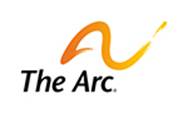 The Arc of Greater HoustonDuties of Board MembersRegular attendance at monthly board meetings Contribute both as a planner and a policy makerPreview all financial and informational documents prior to meetingsBecome well informed on all agenda itemsContribute knowledge and express points of view based on experienceAccept majority decision even when in the minorityAssume leadership roles in agency fundraising campaigns and eventsMake an annual financial contribution to the agency at a personally significant levelAttendance/participation in standing and/or ad hoc committeesAssume board leadership responsibilities as requested and as possibleRepresent the agency at community events, organizations, and with individualsBe informed about the agency’s programs, policies, and servicesBe informed about the needs of the community and constituentsKeep up to date on developments in the IDD fieldFollow conflict of interest and confidentially policiesSupport the Executive Director and help to monitor performanceAssist with evaluation of the board’s performance on an annual basis